S3 Mathematics Homework Exercise 3S3 Mathematics Homework Exercise 3S3 Mathematics Homework Exercise 3S3 Mathematics Homework Exercise 3S3 Mathematics Homework Exercise 3S3 Mathematics Homework Exercise 3S3 Mathematics Homework Exercise 3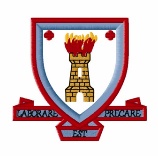 Surface AreaSurface AreaSurface AreaSurface AreaSurface AreaSurface AreaSurface AreaIssued by:Issued by:Issued by:Return by:Return by:Working MUST be shown in every answer.Working MUST be shown in every answer.Working MUST be shown in every answer.Working MUST be shown in every answer.Working MUST be shown in every answer.Working MUST be shown in every answer.Working MUST be shown in every answer.Working MUST be shown in every answer.Working MUST be shown in every answer.Working MUST be shown in every answer.1.Find the total surface area of each shape below. All lengths are in centimetres.Find the total surface area of each shape below. All lengths are in centimetres.Find the total surface area of each shape below. All lengths are in centimetres.Find the total surface area of each shape below. All lengths are in centimetres.Find the total surface area of each shape below. All lengths are in centimetres.Find the total surface area of each shape below. All lengths are in centimetres.Find the total surface area of each shape below. All lengths are in centimetres.Find the total surface area of each shape below. All lengths are in centimetres.Find the total surface area of each shape below. All lengths are in centimetres.a)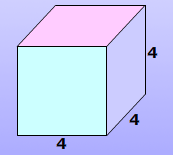 b)b)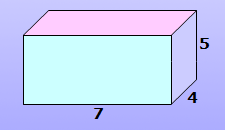 c)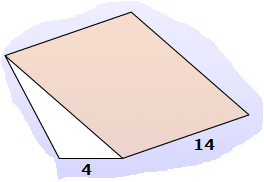 d) d) 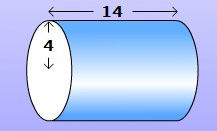 2.A Toblerone box is a triangular prism 30 cm long, with 6cm equilateral triangles for its faces.A Toblerone box is a triangular prism 30 cm long, with 6cm equilateral triangles for its faces.A Toblerone box is a triangular prism 30 cm long, with 6cm equilateral triangles for its faces.A Toblerone box is a triangular prism 30 cm long, with 6cm equilateral triangles for its faces.A Toblerone box is a triangular prism 30 cm long, with 6cm equilateral triangles for its faces.A Toblerone box is a triangular prism 30 cm long, with 6cm equilateral triangles for its faces.A Toblerone box is a triangular prism 30 cm long, with 6cm equilateral triangles for its faces.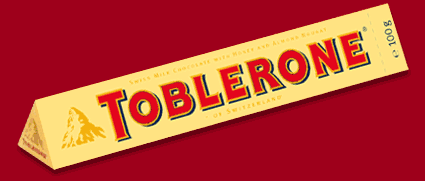 A Toblerone box is a triangular prism 30 cm long, with 6cm equilateral triangles for its faces.A Toblerone box is a triangular prism 30 cm long, with 6cm equilateral triangles for its faces.A Toblerone box is a triangular prism 30 cm long, with 6cm equilateral triangles for its faces.A Toblerone box is a triangular prism 30 cm long, with 6cm equilateral triangles for its faces.A Toblerone box is a triangular prism 30 cm long, with 6cm equilateral triangles for its faces.A Toblerone box is a triangular prism 30 cm long, with 6cm equilateral triangles for its faces.A Toblerone box is a triangular prism 30 cm long, with 6cm equilateral triangles for its faces.a)Use Pythagoras’ Theorem to find the height of the triangular face.Use Pythagoras’ Theorem to find the height of the triangular face.Use Pythagoras’ Theorem to find the height of the triangular face.Use Pythagoras’ Theorem to find the height of the triangular face.Use Pythagoras’ Theorem to find the height of the triangular face.Use Pythagoras’ Theorem to find the height of the triangular face.b) Use your answer to find the total surface area of the box.Use your answer to find the total surface area of the box.Use your answer to find the total surface area of the box.Use your answer to find the total surface area of the box.Use your answer to find the total surface area of the box.Use your answer to find the total surface area of the box.3.a)A cylindrical soup can has a label attached to its curved surface.A cylindrical soup can has a label attached to its curved surface.A cylindrical soup can has a label attached to its curved surface.A cylindrical soup can has a label attached to its curved surface.A cylindrical soup can has a label attached to its curved surface.A cylindrical soup can has a label attached to its curved surface.A cylindrical soup can has a label attached to its curved surface.A cylindrical soup can has a label attached to its curved surface.Find the area of the label if the can has a height of 12cm and a diameter of 10cm. Find the area of the label if the can has a height of 12cm and a diameter of 10cm. Find the area of the label if the can has a height of 12cm and a diameter of 10cm. Find the area of the label if the can has a height of 12cm and a diameter of 10cm. Find the area of the label if the can has a height of 12cm and a diameter of 10cm. Find the area of the label if the can has a height of 12cm and a diameter of 10cm. Find the area of the label if the can has a height of 12cm and a diameter of 10cm. Find the area of the label if the can has a height of 12cm and a diameter of 10cm. Give your answer accurate to 3 s.f.Give your answer accurate to 3 s.f.Give your answer accurate to 3 s.f.Give your answer accurate to 3 s.f.Give your answer accurate to 3 s.f.Give your answer accurate to 3 s.f.Give your answer accurate to 3 s.f.Give your answer accurate to 3 s.f.b)The label on a different sized can of soup has an area of 346.36cm2. The label on a different sized can of soup has an area of 346.36cm2. The label on a different sized can of soup has an area of 346.36cm2. The label on a different sized can of soup has an area of 346.36cm2. The label on a different sized can of soup has an area of 346.36cm2. The label on a different sized can of soup has an area of 346.36cm2. The label on a different sized can of soup has an area of 346.36cm2. The label on a different sized can of soup has an area of 346.36cm2. Find the radius of the can if its height is 9cm.Find the radius of the can if its height is 9cm.Find the radius of the can if its height is 9cm.Find the radius of the can if its height is 9cm.Find the radius of the can if its height is 9cm.Find the radius of the can if its height is 9cm.Find the radius of the can if its height is 9cm.Find the radius of the can if its height is 9cm.4.A fish tank is an open cuboid with sides 1.5m, 0.9m and 0.7m as shown in the diagram.A fish tank is an open cuboid with sides 1.5m, 0.9m and 0.7m as shown in the diagram.A fish tank is an open cuboid with sides 1.5m, 0.9m and 0.7m as shown in the diagram.A fish tank is an open cuboid with sides 1.5m, 0.9m and 0.7m as shown in the diagram.A fish tank is an open cuboid with sides 1.5m, 0.9m and 0.7m as shown in the diagram.A fish tank is an open cuboid with sides 1.5m, 0.9m and 0.7m as shown in the diagram.A fish tank is an open cuboid with sides 1.5m, 0.9m and 0.7m as shown in the diagram.A fish tank is an open cuboid with sides 1.5m, 0.9m and 0.7m as shown in the diagram.The inside of the tank is coated with a special resin to help make it water proof.The inside of the tank is coated with a special resin to help make it water proof.The inside of the tank is coated with a special resin to help make it water proof.The inside of the tank is coated with a special resin to help make it water proof.The inside of the tank is coated with a special resin to help make it water proof.The inside of the tank is coated with a special resin to help make it water proof.The inside of the tank is coated with a special resin to help make it water proof.The inside of the tank is coated with a special resin to help make it water proof.Find the cost of coating the fish tank if the resin costs £16.50 per square metre.Find the cost of coating the fish tank if the resin costs £16.50 per square metre.Find the cost of coating the fish tank if the resin costs £16.50 per square metre.Find the cost of coating the fish tank if the resin costs £16.50 per square metre.Find the cost of coating the fish tank if the resin costs £16.50 per square metre.Find the cost of coating the fish tank if the resin costs £16.50 per square metre.Find the cost of coating the fish tank if the resin costs £16.50 per square metre.Find the cost of coating the fish tank if the resin costs £16.50 per square metre.Q.Award 1 Mark for each ●:Award 1 Mark for each ●:Award 1 Mark for each ●:Award 1 Mark for each ●:1.a)● 1 side = 16cm2b)● 7 x 5 = 35cm2● 16 x 6● 7 x 4 = 28cm2● 96cm2● 4 x 5 = 20cm2● (35 x 2) + (28 x 2) + (20 x 2)● 166cm2c)● ½ x 4 x 9d) ● Circle area =  x 42● 18cm2● 50.2654….. cm2● one from 56cm2, 140cm2, 154cm2● Circumference = 8 x ● all rectangles correct● 25.1327…. cm2● 56 + 140 + 154 + (2 x 18)● 25.1327… x 14 = 351.8583…..● 386cm2● 351.8583… + (50.2654… x 2)● 452cm22.a)● right angled triangle generatedb)● ½ x 6 x 5.19 = 15.57cm2● h2 = 62 - 32● 6 x 30 = 180cm2● 5.19cm● (15.57 x 2) x (180 x 3)● 571.14cm23.a)● C =  x 10 = 31.4159… cmb)● C = 346.36  9 = 38.48444…. cm● 31.4159… x 12 = 376.9911184….● D = 38.48444…  ● 377cm2 (to 3 s.f.)● D = 12.2499…● radius = 6.12cm4.● 0.7 x 0.9 = 0.63m2● 0.7 x 0.9 = 0.63m2● 0.7 x 0.9 = 0.63m2● 0.7 x 0.9 = 0.63m2● 1.5 x 0.9 = 1.35m2● 1.5 x 0.9 = 1.35m2● 1.5 x 0.9 = 1.35m2● 1.5 x 0.9 = 1.35m2● 1.5 x 0.7 = 1.05m2● 1.5 x 0.7 = 1.05m2● 1.5 x 0.7 = 1.05m2● 1.5 x 0.7 = 1.05m2● 1.35 + (0.63 x 2) + (1.05 x 2)● 1.35 + (0.63 x 2) + (1.05 x 2)● 1.35 + (0.63 x 2) + (1.05 x 2)● 1.35 + (0.63 x 2) + (1.05 x 2)● 4.71 x 16.50 = £77.72● 4.71 x 16.50 = £77.72● 4.71 x 16.50 = £77.72● 4.71 x 16.50 = £77.72Total = 40 marksTotal = 40 marksTotal = 40 marksTotal = 40 marks